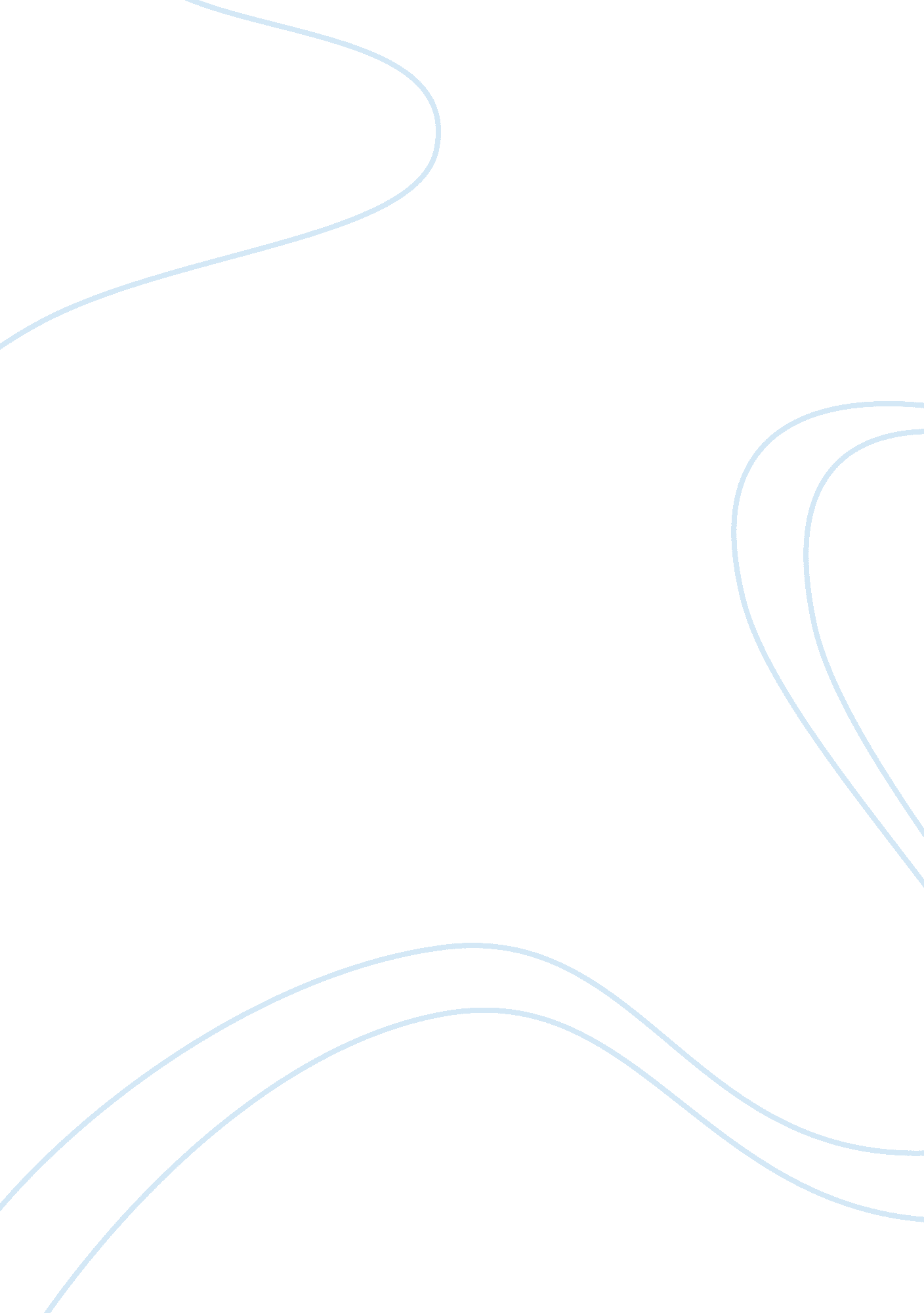 Google fiberBusiness, Company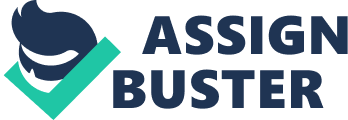 Two or three years back, one of the most sweltering new innovations was Google Fiber. Everybody was discussing it. Everybody needed access to it. Each city needed to be the following on the rundown to get it, since it would pull in new subjects and urge existing inhabitants to remain. It was thought there would be favorable position to early urban communities – Atlanta was one of them. I live in the Atlanta region, so I can address the present province of Google Fiber in the place where I grew up. Google Fiber is a ultra-quick Internet benefit. Upon its dispatch, the desire was that the principal urban areas to get it would have preference in the commercial center. Be that as it may, two years have passed, and it appears that nobody is discussing Google Fiber any more. What was the deal? Is Google Fiber extremely coming or not? Google Fiber initially showed up when there was insufficient fast Internet. I composed at the time that I didn’t think they Google extremely proposed to do something besides shake up the business. I trusted the organization’s objective was to get the present players to up their amusement and take off ultra-quick Internet benefits sooner. AT&T and Comcast Took the Hint That is precisely what happened. In the Atlanta advertise, for instance, both AT&T and Comcast have been taking off ultra-quick, gigabit speed Internet in a quickly developing impression. I trust AT&T is taking off gigabit-speed Internet benefit in a bigger number of business sectors around the nation than some other supplier. All things considered, is there extremely a requirement for Google Fiber? Maybe not. Be that as it may, it has not quit for the day. It did what I thought it should do. It bumped the commercial center, and the best contenders rose to the test and have been taking off gigabit speed Internet benefit over the U. S. at a fast clasp. The Strange Silence Around Google Fiber Since its dispatch, we have not heard much about Google Fiber. It is by all accounts blurring into the dusk. All in all, what is its present state? Google Fiber was presented in Kansas City and its 20 rural zones. The following urban communities and metro zones to get the administration would be Atlanta; Austin and San Antonio, Texas; Provo and Salt Lake City, Utah; Charlotte and the Triangle, North Carolina; and Nashville, Tennessee. The fervor level was super high, and different urban areas needed to be next on the rundown. It was fundamentally the same as what’s been occurring lately with Amazon’s scan for its HQ2 city. The organizations dangle their prizes and watch urban areas attempt to run quicker and bounce higher to win. While challenges like this make awesome media scope, is there extremely a there? Will Google Fiber truly take off over the U. S. or on the other hand not? Is Google Fiber in It for the Duration? I need to accept. I need Google Fiber to move in, contend and offer administrations. I know it is accessible in a not very many different urban areas to some degree. It’s only that with all the furor, I expected significantly more a considerable measure speedier. Following quite a while of persistently pausing, despite everything I see nothing. Now, I wish Google Fiber just would make its arrangements open. Does it mean to be a genuine rival in the rapid Internet space, or is its arrangement basically to poke existing suppliers to move speedier? The vulnerability is getting disappointing. Going ahead, if Google stays calm, I trust it will just hurt its own image esteem. It should be completely clear about its expectations and its encouraging. Is it going to be a player in this space or not? Also, on the off chance that it is, the place is it all the while? Numerous figure it ought to have arrived as of now. What’s the robbery? Google Fiber has been moving gradually. To the extent I can see, Google has tried to issue reports on its procedure. The inquiry endures, and it has been getting louder and more earnest. Things being what they are, Google Fiber, will you be a genuine contender, or will you unobtrusively blur away? That is the straightforward inquiry numerous might want the organization to reply. 